Cod formular specific: H006C                                                                                               Anexa nr. 1FORMULAR PENTRU VERIFICAREA RESPECTĂRII CRITERIILOR DE ELIGIBILITATE AFERENTE PROTOCOLULUI TERAPEUTIC PENTRU ANALOGI DE SOMATOSTATINĂ ÎN TRATAMENTUL TUMORILOR NEUROENDOCRINEtumori neuroendocrine -SECŢIUNEA  I - DATE GENERALE1.Unitatea medicală: ……………………………………………………………………………...…….2. CAS / nr. contract: ……………./………………… 3.Cod parafă medic:	4.Nume şi prenume pacient: …………………………………….………………………………..……CNP / CID:						5.FO / RC:			 în data:				6.S-a completat “Secţiunea II- date medicale“ din Formularul specific cu codul: ..…….....………7.Tip evaluare:	iniţiere	continuare	întrerupere8.Încadrare medicament recomandat în Listă:boala cronică (sublista C secţiunea C1), cod G:  PNS (sublista C secţiunea C2), nr. PNS:		, cod de diagnostic (varianta 999 coduri de boală), după caz: ICD10 (sublista A, B,C secţiunea C3, D, după caz), cod de diagnostic (varianta 999 coduri de boală): 9. DCI recomandat: 1)…………………………………. DC (după caz) ……………………………...                                   2)…………………………………. DC (după caz) ……………………………...10.*Perioada de administrare a tratamentului:	3 luni	6 luni  	12 luni, de la:			               până la:11. Data întreruperii tratamentului: 12. Pacientul a semnat declarația pe propria răspundere conform modelului prevăzut în Ordin**:  DA        NU*Nu se completează dacă la “tip evaluare“ este bifat “întrerupere**Se completează  doar la „iniţiere”SECŢIUNEA II - DATE MEDICALE         	                              Cod formular specific H006CINDICAŢIE: Tratamentul cu analogi de somatostatină (Octreotid, Lanreotid) reprezintă un tratament eficace în controlul simptomatologiei de sindrom carcinoid şi în reducerea volumului tumoral în cazul TNE G1 şi G2, de ansă mijlocie, care au progresat, şi în tumorile neuroendocrine pancreatice şi intestinale cu Ki-67 < 10%.CRITERII DE INCLUDERE ÎN TRATAMENT    ● Declarație de consimţământ pentru tratament semnată de pacient:                                DA	NU1. Diagnostic histopatologic de tumoră neuroendocrină G1/G2, cu imunohistochimie pozitivă pentru cromogranina A+/- sinaptofizină, +/- NSE+/- marker specific pentru TNE pancreatice funcţionale şi obligatoriu index de proliferare Ki-67/mitotic (< 20%), cu tumoră prezentă sau metastaze/resturi tumorale prezente postoperator:                                                                                                                     DA        NU2. Tumori neuroendocrine avansate, nefuncţionale G1/G2, de ansă intestinală mijlocie sau cu localizare primară necunoscută cu punct de plecare probabil ansa intestinală mijlocie, cu diagnostic histopatologic şi imunohistochimie pozitivă pentru cromogranina A sau sinaptofizină sau NSE şi obligatoriu index de proliferare Ki-67/mitotic(< 20%), (Studiul PROMID, RCP Octreotid LAR):                                  DA        NU3. Tumori neuroendocrine G1 şi un subset G2 (indice Ki-67 până la 10%) de origine mezenterică, pancreatică sau necunoscută (acolo unde a fost exclusă originea în hemicolonul stâng şi rect), la pacienţii adulţi cu boală local avansată nerezecabilă sau la cei cu boală metastatică, cu diagnostic histopatologic şi imunohistochimie pozitivă pentru cromogranina A sau sinaptofizină sau NSE şi obligatoriu index de proliferare Ki-67/mitotic (Studiul Clarinet):                                                                                   DA        NU4. Prezenţa elementelor clinice de sindrom carcinoid şi unul dintre markerii serici crescuţi (cromogranina A +/- serotonina serică +/- 5-HIAA urinar):                                                                                       DA        NU5. Tumoră neuroendocrină slab diferenţiată, TNE G3 (inclusiv NET bronhopulmonar, nerezecabil sau metastazat - NCCN 2017 -), însoţită de elemente clinice de sindrom carcinoid şi confirmate de un marker seric cu nivel crescut +/- prezenţa receptorilor de somatostatină SSTR 2 şi SSTR 5 în masa tumorală:                                                                                                                                                                                                                                                                                                   DA        NU6. Tumorile neuroendocrine bine diferenţiate, funcţionale, cu secreţii hormonale specifice (gastrină, insulină, catecolamine, ACTH like, calcitonină, etc) care pe lângă tratamentul specific al acestor tumori (în funcţie de hormonul secretat şi imunohistochimia specifică) vor necesita şi o corecţie a unui sindrom clinic carcinoid asociat (cu serotonina serică crescută) sau care au receptori pentru somatostatină demonstraţi în masa tumorală:                                                                                                                                         DA        NUCriterii de includere în tratamentul cu analogi de somatostatină: unul din următoarele criterii combinate sau unice1+2 sau 1+3 sau 1+64 5CRITERII DE URMĂRIRE TERAPEUTICĂsimptomatologie clinică de sindrom carcinoid/sindrom funcțional     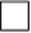 markeri serici: cromogranina A, serotonina, 5-HIAA sau specific     evaluarea răspunsului tumoral (imagistic)       NOTĂ: Prima evaluare se efectuează după 3-6 luni de tratament (a + b), apoi la 6 luni de tratament (a + b + c). Orice mărire a dozei de tratament (în limitele permise de protocol) necesită reevaluare la 3-6 luni (a + b).Rezultatele evaluării:ameliorarea/controlarea simptomatologiei clinice:                                                DA        NUscăderea/menţinerea concentraţiilor plasmatice ale markerilor hormonali:           DA        NU   stabilizarea/reducerea volumului tumoral, evaluat imagistic, justifică menţinerea aceleiaşi doze. în caz contrar, se recomandă creşterea dozei, în limitele prevăzute de protocol:         DA        NUMONITORIZAREA TRATAMENTULUI:                                                                                                      a. Există obligativitatea înscrierii pacientului de către medicul curant în Registrul Naţional de Tumori Endocrine de la Institutul Naţional de Endocrinologie, abilitat de către Ministerul Sănătăţii, din momentul în care acesta va deveni funcţional. b. Perioadele de timp la care se face monitorizarea de către medicul curant: endocrinolog/oncolog/gastroenterolog:după 3-6 luni de tratament cu un analog de somatostatină la doza recomandatădacă se menţine controlul terapeutic, cel puţin stabil sau beneficiu clinic, cu preparatul şi doza recomandată anterior, reevaluarea se face la fiecare 6 luni de tratament     dacă preparatul şi doza recomandată de medicul curant nu sunt eficiente la 3 luni, se poate recomanda creşterea dozei, dar nu peste doza maximă recomandată în protocol, cu reevaluare după alte 3-6 luni. CRITERII DE ÎNTRERUPERE DEFINITIVĂ A TRATAMENTULUIprogresia bolii, evidenţiată imagistic, pe doza maximă admisă (Octreotid LAR 60 mg/28 zile sau Somatuline autogel 120 mg/28 zile), dar în absenţa simptomatologiei clinice de sindrom carcinoidapariţia reacţiilor adverse severe sau a contraindicaţiilorlipsa de complianţă la tratament şi monitorizaredecesul pacientuluiSubsemnatul, dr.…………………....................................................…, răspund de realitatea şi exactitatea completării prezentului formular.Data: 								Semnătura şi parafa medicului curantOriginalul dosarului pacientului, împreună cu toate documentele anexate (evaluări clinice și buletine de laborator sau imagistice, consimțământul informat, declarația pe propria răspundere a pacientului, formularul specific, confirmarea înregistrării formularului etc.), constituie documentul-sursă față de care, se poate face auditarea/controlul datelor completate în formular.